Fédération Nigérienne de Football--   F  E  N  I  F  O  O  T   --Création 1962 – Affiliation à la FIFA et à la CAF 1967AVENUE FRANCOIS MITTERRAND – Niamey - NIGERBoîte Postale : 10.299 – Téléphone : (00227) 20 72 45 75 – FAX : 20 72 51 27  E- MAIL: info@fenifoot.football – SITE WEB: www.fenifoot.footballDIRECTION TECHNIQUE DU NIGERFORMULAIRE DE LICENCE LOCALE D’ENTRAINEURRENOUVELLEMENTA…..         B…..               C…..          D…..Nom      :.................................................................................Prénom :…………………………………………………………………………….Numéro Licence :………………………………………………………….E-Mail   :……………………………………………………………………………..Tel        :……………………………………………………………………………..Termes et Conditions : En signant ce formulaire, je m’engage à respecter les termes et conditions liés à la Licence Locale d’entraineur de la Direction Technique du Niger.PHOTOFONDBLANCCACHET ET SIGNATURE DTNPORTEUR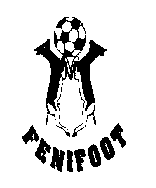 